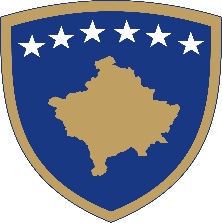 Republika e KosovësRepublika Kosova - Republic of KosovoQeveria - Vlada - GovernmentMINISTRIA E DREJTËSISËMINISTARSTVO PRAVDE /MINISTRY OF JUSTICE RAPORT  KONSULTIMI PËR KONCEPT DOKUMENTIN PËR ÇЁSHTJEN E PASURISЁ SЁ FITUAR NЁ MЁNYRЁ TЁ PAJUSTIFIKUESHME2021HyrjeKoncept Dokumenti për çështjen e pasurisë se fituar në mënyrë tё pajustifikueshme ka adresuar përpjekjet që të parandalojë pasurinë e fituar me kryerjen e veprave penale. Pasuria e fituar me kryerjen e veprave penale është nxitës kryesor i kriminalitetit. Kjo pasuri i siguron kryesve të veprave penale burime të mëtejme për të vazhduar aktivitetet e tyre të paligjshme, veçanërisht kur bëhet fjalë për krimin e organizuar dhe korrupsionin ku sfondi i konsiderueshëm ekonomik është thelbësor për funksionimin e rrjeteve kriminale.Koncept dokumenti ka trajtuar  tri (3) opsione: Opsioni status quo (pa asnjë ndryshim), 2) opsioni i përmirësimit të zbatimit të kornizës aktuale ligjore pa ndryshime dhe 3) Opsioni i miratimit të ligjit të ri i cili mundëson realizimin e konfiskimit të pasurisë së përfituar në mënyrë të pajustifikueshme edhe në mungesë të një aktgjykimi dënues. Pjesë e grupit punues për hartimin e këtij Koncept dokumentit kanë qenë përfaqësues të departamenteve përkatëse të Ministrisë së Drejtësisë, institucioneve tjera relevante, përfaqësues të shoqërisë civile dhe qytetarë. Koncept Dokumenti i është nënshtruar procesit të konsultimit paraprak me institucionet relevante dhe konsultimeve me publikun. Të gjithë qytetarëve të Republikës së Kosovës, grupeve të interesit apo palëve të tjera i’u është ofruar mundësia për të dhënë komente rreth Koncept Dokumentit. Procesi i konsultimit për Koncept Dokumentit është bërë ne pajtim të plotë me Rregulloren Nr.05/2016 për standardet minimale për procesin e konsultimit publik.   Ecuria e procesit të konsultimitKoncept Dokumenti për çështjen e pasurisë se fituar në mënyrë tё pajustifikueshme, është publikuar për konsultim me publikun në platformën elektronike për konsultimet me datë 27 maj 2020 dhe ka qenë i hapur për komente deri me datë 17 qershor 2020. Sipas Rregullores për standardet minimale të konsultimit publik, draft koncept dokumenti në fjalë është publikuar. Përmbledhje e  kontributeve të pranuara gjatë procesit të konsultimitKontributet për këtë Koncept Dokumentin janë dhënë kryesisht gjatë takimeve me palët e interesit, qoftë nga institucionet e përfshira në grupin punues, si dhe nga përfaqësues të shoqërisë civile apo të tjerë. Gjatë konsultimit paraprak janë dhënë më shumë komente, të cilat janë trajtuar nga grupi punues. Ndërsa, gjatë procesit të konsultimit publik, janë pranuar gjithsej 6 komente, prej të cilave 1 është pranuar, 3 nuk janë pranuar, 2 pjesërisht janë pranuar dhe adresuar në Koncept Dokument si relevante për temat e shqyrtuara. Të gjitha kontributet e pranuara janë shqyrtuar veç e veç, ndërsa raporti i detajuar për komentet e pranuara, kontribuesit dhe statusin e kontributeve janë paraqitur në formë të plotë ne shtojcën nr. 1 të këtij raporti.   Përveç kontributeve në takime, kontribute me shkrim janë dhënë gjithashtu përmes komunikimit të drejtpërdrejtë nga ana e palëve të interesit.  Hapat e ardhshëmKoncept Dokumenti për çështjen e pasurisë se fituar në mënyrë tё pajustifikueshme , është miratuar me 13 prill 2021 nga Qeveria.Shtojca – tabela e detajuar me informatat për kontribuesit, arsyetimet për përgjigjet e pranuara dhe të refuzuara.  Metodat e KonsultimitDatat/kohëzgjatjaNumri i pjesëmarrësve/kontribuesveKonsultimet me shkrim / në mënyrë elektronike; 15 ditë pune  Kontribues - 2Publikimi në ueb faqe/Platforma elektronike15 ditë pune Kontribues  - 3Koncept Dokumenti për çështjen e pasurisë së fituar në mënyrë të pajustifikueshme   TEMAT E KONSULTIMIT DHE SHQYRTIMI I OPCIONEVEKoncept Dokumenti për çështjen e pasurisë së fituar në mënyrë të pajustifikueshme   TEMAT E KONSULTIMIT DHE SHQYRTIMI I OPCIONEVEKoncept Dokumenti për çështjen e pasurisë së fituar në mënyrë të pajustifikueshme   TEMAT E KONSULTIMIT DHE SHQYRTIMI I OPCIONEVEKoncept Dokumenti për çështjen e pasurisë së fituar në mënyrë të pajustifikueshme   TEMAT E KONSULTIMIT DHE SHQYRTIMI I OPCIONEVETemat e konsultimitKomentetKush ka komentuarStatusi i Komenteve- pranuar, pjesërisht pranuar, nuk është pranuar Komente (komentimi për  pranimin pjesërisht dhe mos pranimit te komenteve është i detyrueshëm)TEMA 1:Pjesa hyrëse Harmonizimi i legjislacionit me dispozitat e ligjeve tjeraZBE MSHLËshtë pranuarJanë marr parasysh dispozitat tjera aktuale që e rregullojnë konfiskiminTema 2 : Konsiderimi i konfiskimit civil si mjet i funditZBE- MSHLNuk është pranuarËshtë orientimi dhe prioritet politik për konfiskimin civilTema 3:Organet përgjegjëseZBE-MSHLNuk është pranuarËshtë orientimi dhe prioritet politik për konfiskimin civilTema 3:Barra e provësZBE-MSHLËshtë pranuar pjesërishtTema:Opsionet IKDNuk është pranuarOpsioni i rekomanduar është orientim dhe prioritet politik për konfiskimin civilTema: Komente të përgjithshme për fushën e konfiskimitBesim  ParduziNuk janë pranuarËshtë orientimi dhe prioritet politik për konfiskimin civil